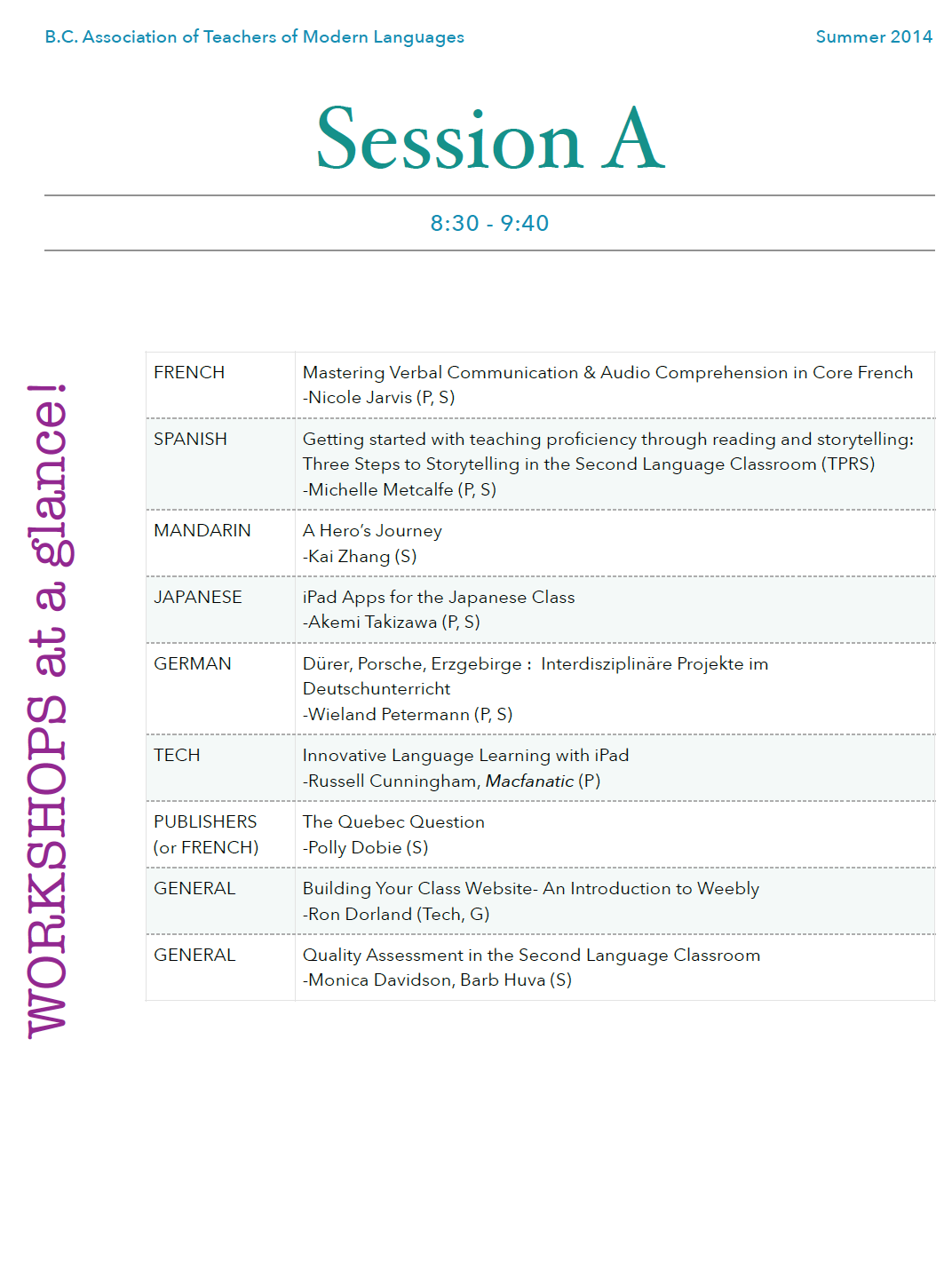 Page11.jpg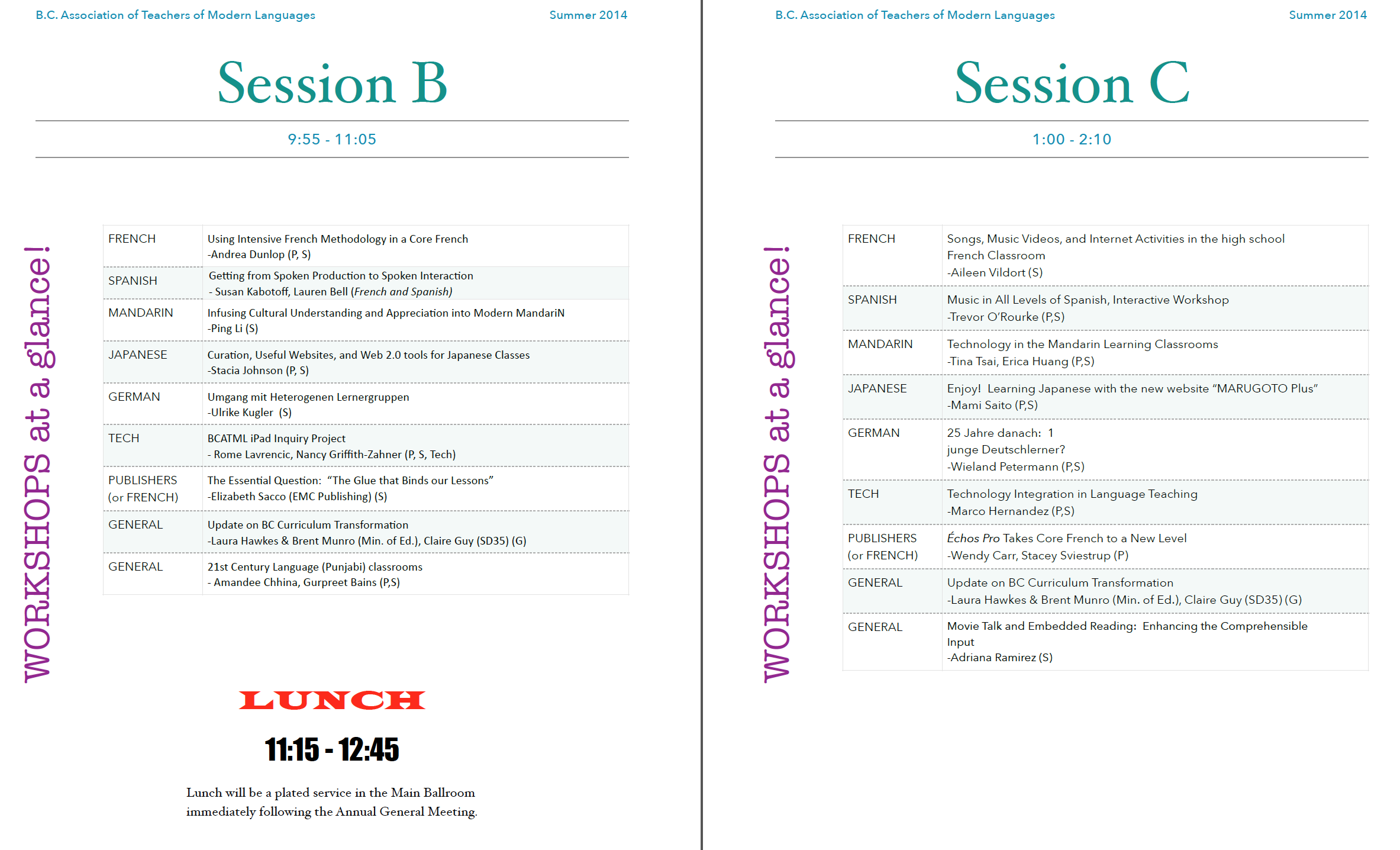 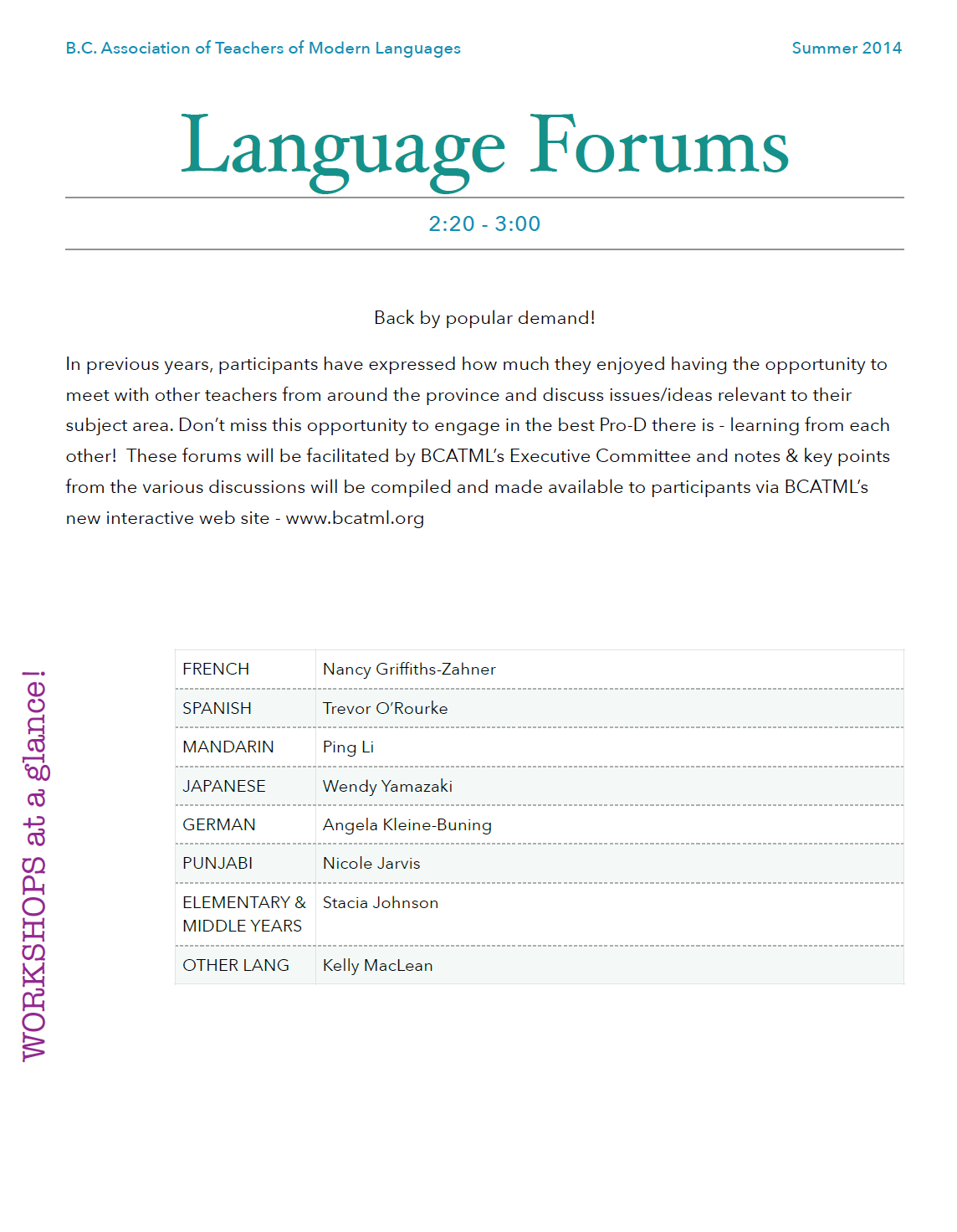 BCATML Fall Conference 2014 :  Celebrating Languages! ProgramBCATML Fall Conference 2014 :  Celebrating Languages! ProgramBCATML Fall Conference 2014 :  Celebrating Languages! ProgramBCATML Fall Conference 2014 :  Celebrating Languages! ProgramBCATML Fall Conference 2014 :  Celebrating Languages! ProgramBCATML Fall Conference 2014 :  Celebrating Languages! ProgramFriday, October 24, 2014, Delta Burnaby Hotel and Conference CentreFriday, October 24, 2014, Delta Burnaby Hotel and Conference CentreFriday, October 24, 2014, Delta Burnaby Hotel and Conference CentreFriday, October 24, 2014, Delta Burnaby Hotel and Conference CentreFriday, October 24, 2014, Delta Burnaby Hotel and Conference CentreFrenchSpanishMandarinJapaneseGermanGermanTechPublishers/ FrenchGeneralGeneralSession A8:30 – 9:40Mastering Verbal Communication & Audio Comprehension in Core FrenchNicole Jarvis (P,S)Getting Started with Teaching Proficiency through Reading and Storytelling :  Three Steps to Storytelling in the Second Language ClassroomMichelle Metcalfe (P,S)A Hero’s Journey Kai Zhang(S)iPad Applications for Japanese ClassAkemi Takizawa (P,S)Dürer, Porsche, Erzgebirge :  Interdisziplinäre Projekte im DeutschunterrictWieland Petermann & Ulla In der Stroth (P,S)Dürer, Porsche, Erzgebirge :  Interdisziplinäre Projekte im DeutschunterrictWieland Petermann & Ulla In der Stroth (P,S)Practical tips and tricks for the Chinese iPad classroom 
Cynthia Xu(All Easier Corp. – Better Chinese)(P, S)The Quebec QuestionPolly Dobie (S)Building Your Class Website- An Introduction to Weebly Ron Dorland (Tech, G)Quality Assessment in the Second Language ClassroomMonica Davidson, Barb Huva(S)Session B9:55 - 11:05Using Intensive French Methodology in a Core French ClassroomAndrea Dunlop (P,S)Getting from Spoken Production to Spoken InteractionSusan Kabotoff, Lauren Bell (French and Spanish)Infusing Cultural Understanding and Appreciation into Modern MandarinPing Li (S)Enjoy!  Learning Japanese with the new website “MARUGOTO Plus”Mami Saito (P,S)Ideen für die Arbeit mit heterogenen LerngruppenUlrike Kugler (S)Ideen für die Arbeit mit heterogenen LerngruppenUlrike Kugler (S)BCATML iPad Inquiry Project Rome Lavrencic, Nancy Griffith-Zahner(P,S)The Essential Question:  “The Glue that Binds our Lessons”Elizabeth Sacco (EMC Publishing) (S)Update on BC Curriculum TransformationLaura Hawkes & Brent Munro (Min. of Ed.), Claire Guy (SD35)(G) 21st Century Language (Punjabi) classrooms Amandee Chhina, Gurpreet Bains (P,S)11:15-12:45BCATMLAnnualGeneralMeeting&&Plated ServiceLunch(Ballroom)Session C1:00 – 2:10Songs, Music Videos, and Internet Activities in the high school French ClassroomAileen Vildort (S)Music in All Levels of Spanish, Interactive WorkshopTrevor O’Rourke (P,S)Technology in the Mandarin Learning ClassroomsTina Tsai, Erica Huang (P,S)Curation, Useful Websites, and Web 2.0 tools for Japanese ClassesStacia Johnson (P,S)25 Jahre danach:  1st de Fall de Berliner Mauer noch ein Thema für junge Deutschlerner?Wieland Petermann & Antje Blume (P,S)25 Jahre danach:  1st de Fall de Berliner Mauer noch ein Thema für junge Deutschlerner?Wieland Petermann & Antje Blume (P,S)Technology Integration in Language TeachingMarco Hernandez (P,S)Échos Pro Takes Core French to a New LevelWendy Carr, Stacey Sveistrup(P)Update on BC Curriculum TransformationLaura Hawkes & Brent Munro (Min. of Ed.), Claire Guy (SD35)(G)Movie Talk and Embedded Reading:  Enhancing the Comprehensible InputAdriana Ramirez(S)Language Forums2:20 – 3:00FrenchNancy Griffith-ZahnerSpanishTrevor O’RourkeMandarinPing LiJapaneseWendy YamazakiGermanAngela Kleine-BuningGermanAngela Kleine-BuningOther LanguagesKelly MacLeanElementary – Middle YearsStacia JohnsonPunjabiNicole JarvisTarget Audience:  (P):  K-7 teachers; (S): Secondary teachers; (G): GeneralTarget Audience:  (P):  K-7 teachers; (S): Secondary teachers; (G): GeneralTarget Audience:  (P):  K-7 teachers; (S): Secondary teachers; (G): GeneralTarget Audience:  (P):  K-7 teachers; (S): Secondary teachers; (G): GeneralTarget Audience:  (P):  K-7 teachers; (S): Secondary teachers; (G): GeneralTarget Audience:  (P):  K-7 teachers; (S): Secondary teachers; (G): GeneralTarget Audience:  (P):  K-7 teachers; (S): Secondary teachers; (G): GeneralTarget Audience:  (P):  K-7 teachers; (S): Secondary teachers; (G): GeneralTarget Audience:  (P):  K-7 teachers; (S): Secondary teachers; (G): GeneralTarget Audience:  (P):  K-7 teachers; (S): Secondary teachers; (G): GeneralTarget Audience:  (P):  K-7 teachers; (S): Secondary teachers; (G): GeneralTarget Audience:  (P):  K-7 teachers; (S): Secondary teachers; (G): General